Вереск Вечнозелёные кустики вереска с мелкими сиренево-розовыми цветочками никого не оставляют безразличными. Вереск – не броский, но очаровательный. Цветки его похожи на колокольчики и густо рассыпаны на веточках-соцветиях. Разные сорта вереска отличаются друг от друга оттенками цветов от белого до пурпурно-фиолетового. Трёхгранные листья вереска имеют не только привычный зелёный цвет, но могут быть серыми, сизо-белыми, золотисто-оранжевыми, а зимой даже красными. Это растение живёт на Земле уже более 30 миллионов лет. Вереск может произрастать везде: и в тени деревьев, и в болотистой местности, и высоко в горах. От него исходит благоухание с августа и до первых заморозков. 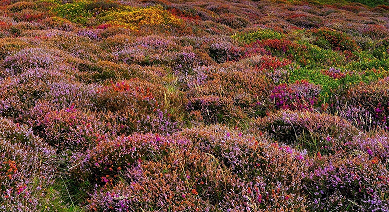 Маленькие листики вереска напоминают хвоинки. Учёные подсчитали, что на одном растении располагается около 75 тысяч листочков, больше чем на деревьях. Листики располагаются на веточках в четыре ряда и смотрят в разные стороны. Веточки расположены под прямым углом, а листочки могут двигаться, закрывая друг друга. В жару, когда есть необходимость экономить влагу, листочки двигаются вниз и наклоняются таким образом, что часть их становится закрытой от солнечных лучей. Вереск вечнозелёный. Проснуться он может даже в январе, но для этого нужно, чтоб немного пригрело солнышко, и снег не закрывал растение. (Продолжение следует.)Текст 1. Народная мудрость гласит: «Поселился вереск – значит, и человек может жить там». Люди издавна ценили достоинства вереска как растения-пионера, смело осваивающего земли. Вереск растёт и в тени соснового бора, и на бесплодной равнине, и на торфяном болоте. Даже в самых суровых местах вереск бурно разрастается, образуя многокилометровые заросли-вереща́тники. Повсюду, где есть кислые почвы, высокие весенние паводки или обильные зимние осадки, возникают лучшие условия для этого растения. (М.С. Александрова «Вересковый садик», журнал «Природа», №5, 2005)Текст 2. Наблюдая за первыми цветами вереска, можно определить, насколько морозной будет зима. В зависимости от того, в верхней или нижней части стебля распускаются цветы, будет зависеть погода осенне-зимнего периода. Если сначала распускаются цветы в верхней части стебля, то можно ожидать сильных морозов на рубеже декабря-января. Если же растения начинают цвести снизу, то тёплая одежда пригодится уже в сентябре. (веб-сайт «Посадка и уход»)(Продолжение.) Название растения происходит от греческого слова kallyno - «делать красивым, чистить». Там, где росло много вереска, из него делали мётлы. В одной ирландской сказке описывается, как пастырь вяжет веники из вереска, подыскивая стебли подлиннее для горожанок, которые не очень-то любят наклоняться.Русское название «вереск» произошло от древнеславянского «вареснец», что означает «иней». Вот как это растение представлено в толковом словаре Владимира Ивановича Да́ля: верест, рыскун, подбрусничник, ли́пица (по медоносным качествам или по содержанию смолы), ёрник (от слова «разорять»).По легенде вереск - единственное растение, которое согласилось расти на голых, продуваемых всеми ветрами холмах Швейцарии. За это Создатель наделил его красотой и лечебными свойствами. Он дарова́л вереску силу дуба, нежный аромат жимолости, сделал его желанным для пчёл.В балладе «Вересковый мёд» Роберта Льюиса Сти́венсона в переводе Самуила Яковлевича Маршака маленькие отважные пи́кты не выдают завоевателям-шотландцам древний рецепт напитка, дающего молодость и силу. Вересковые поля неразделимы с историей Северной Европы: со звоном мечей, музыкой волынок, с мужеством и доблестью древних народов. Вереском покрыты затейливые ландшафты в знаменитой трилогии Джона Рональда Руэла То́лкиена «Властелин колец» с эльфами, хоббитами, гномами. Вереск - символ Шотландии. Из его листьев делали жёлтый краситель для знаменитой шотландки, из которой шили национальную одежду - пледы и килты́. Вопросы (дискуссия в ходе групповой работы)Как вы думаете, какое из растений лучше экономит влагу: верба или вереск?Расскажите, почему многие люди не остаются равнодушными при виде вереска?Каким был бы исход баллады, если бы рецепт древнего напитка был отдан завоевателю?В каком словаре даётся толкование слову «вереск» с учётом медоносных качеств растения?Верно ли, что вереск произрастает на Земле около 75 тысяч лет, а на одном растении можно насчитать более 30 миллионов листочков?Дополнительное задание (выполняется в парах или группах)Опираясь на прочитанные тексты, нарисуйте интеллект-карту для рассказа о вереске. Рисовать можно с помощью графического редактора ноутбука или на бумаге. Пример визуализации с помощью интеллект-картыМодуль4_Управляем вниманиемЗанятие 1Класс5Общая продолжительность15 минутСтильНаучно-популярныйОбъём 515 словИсточникМ.С. Александрова. Онлайн-журнал «Природа», № 12, 2005. / В.И. Даль «Толковый онлайн-словарь» / Обзор статейХод занятияХод занятияЧтение 1-го фрагмента печатного текста (читается молча в индивидуальном темпе)≈ 4 минутыОтвет на вопрос со скрытой недостоверной информацией (читаются дополнительные тексты)≈ 3 минутыЧтение 2-го фрагмента печатного текста и ответы на вопросы по всему тексту (читается молча в индивидуальном темпе)≈ 4 минутыВыполнение дополнительного задания ≈ 4 минутыКомментарийКомментарийДетям предлагается текст, который разбит на два крупных фрагмента. Между чтением 1-го и 2-го фрагментов основного текста задается не связанный с содержанием прочитанного большой вопрос со скрытой недостоверной информацией (вопрос задается для отвлечения внимания от содержания 1-го фрагмента текста). Для поиска ответа на вопрос предлагаются два новых текстовых фрагмента небольшого объёма, но только один из них поддерживает или опровергает утверждение в большом вопросе. Дополнительно задаются уточняющие вопросы. Продолжается чтение 2-го фрагмента текста. Задаются проблемные, оценочные или уточняющие вопросы по всему основному тексту. Выполняется проектное задание. Детям предлагается текст, который разбит на два крупных фрагмента. Между чтением 1-го и 2-го фрагментов основного текста задается не связанный с содержанием прочитанного большой вопрос со скрытой недостоверной информацией (вопрос задается для отвлечения внимания от содержания 1-го фрагмента текста). Для поиска ответа на вопрос предлагаются два новых текстовых фрагмента небольшого объёма, но только один из них поддерживает или опровергает утверждение в большом вопросе. Дополнительно задаются уточняющие вопросы. Продолжается чтение 2-го фрагмента текста. Задаются проблемные, оценочные или уточняющие вопросы по всему основному тексту. Выполняется проектное задание. Утверждение и вопрос. Наблюдая за цветением вереска в августе, можно определить начало зимних морозов. Так ли это?Пояснение. Принять решение о правильности или ошибочности утверждения помогут тексты из разных источников. Уточняющие вопросы (дискуссия в ходе групповой работы)В каком тексте имеются аргументированные ответы на все вопросы? 1) Верно ли, что благодаря сильным паводкам и обильным осадкам вереск растёт лучше? 2) Можно ли сказать, что вереск способен приспосабливаться к любым природным условиям? 3) Правда ли, что почва, на которой растёт вереск, обеднена или непригодна для более нежных растений?